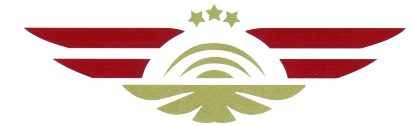 VALSTS AĢENTŪRA“CIVILĀS AVIĀCIJAS AĢENTŪRA”Biroju iela 10, Lidosta “Rīga”, Mārupes novads, LV-1053tālr. 67830936, fakss 67830967, caa@caa.gov.lv, www.caa.lvLidlauka sertifikācija pēc Komisijas Regulas (EK)  Nr.139/2014 Lidlaukā esošu virsmas līmeņa VFR Helikopteru lidlauka sertifikācijas pamats (HSP)** Sertifikācijas specifikācijas CS-HPT-DSNPirmais izdevums2019.gada 23.maijsLidlauka nosaukums: Sagatavošanas datums:Versijas Nr.:A NODAĻA. VISPĀRĒJA INFORMĀCIJALūdzu aizpildiet tabulu (izmēri – metros).B NODAĻA. HELIKOPTERU DARBĪBAS ZONASLūdzu aizpildiet tabulu (izmēri – metros).C NODAĻA. HELIKOPTERU MANEVRĒŠANAS CEĻI UN MANEVRĒŠANAS MARŠRUTILūdzu aizpildiet tabulu (izmēri – metros).D NODAĻA. HELIKOPTERU STĀVVIETASE NODAĻA. ŠĶĒRŠĻU IEROBEŽOŠANAS VIRSMAS UN PRASĪBASLūdzu norādīt piemērojamās šķēršļu ierobežošanas virsmas. F NODAĻA. VIZUĀLIE LĪDZEKĻILīdzvērtīgs drošības līmenis (ELOS)Īpašie nosacījumi (SC)Lidlauka ekspluatanta deklarācijaAr šo es apliecinu, ka informācija, kas sniegta šajā Helikopteru lidlauka sertifikācijas pamata dokumentā ir pareiza.Datums:				         Paraksts:    										Lidlauka ekspluatanta pārstāvis (amats, vārds, uzvārds):
________________________________________________________________________Aizpilda CAA darbinieksTODAHRTODAHLDAHCS HPT-DSN.Sertifikācijas specifikācija (CS)Sertifikācijas specifikācija ir pārskatīta un saprotama? Jā / Nē A.010PiemērojamībaA.020DefinīcijasJa atbilde ir „Nē”, tad neatbilstībai lūdzu norādiet, kura CS nav ievērota, kā arī norādiet kādi pasākumi ieviesti atbilstības panākšanai:Ja atbilde ir „Nē”, tad neatbilstībai lūdzu norādiet, kura CS nav ievērota, kā arī norādiet kādi pasākumi ieviesti atbilstības panākšanai:Ja atbilde ir „Nē”, tad neatbilstībai lūdzu norādiet, kura CS nav ievērota, kā arī norādiet kādi pasākumi ieviesti atbilstības panākšanai:FATOŠķēršļbrīva joslaTLOFDrošības zonaMinimālais atdalošais attālums līdz FATOCS HPT-DSN.Sertifikācijas specifikācija (CS)CS ir izpildīta?Jā / Nē / N/PB.100Nolaišanās un pacelšanās zonas (FATOs)B.110Helikopteru šķēršļbrīvas joslasB.120Zemskares un atraušanās laukumi (TLOFs)B.130Drošības zonasJa atbilde ir „Nē”, tad neatbilstībai lūdzu norādiet, kura CS nav ievērota, kā arī norādiet kādi pasākumi ieviesti atbilstības panākšanai:Ja atbilde ir „Nē”, tad neatbilstībai lūdzu norādiet, kura CS nav ievērota, kā arī norādiet kādi pasākumi ieviesti atbilstības panākšanai:Ja atbilde ir „Nē”, tad neatbilstībai lūdzu norādiet, kura CS nav ievērota, kā arī norādiet kādi pasākumi ieviesti atbilstības panākšanai:Helikopteru manevrēšanas ceļa  uz zemes apzīmējumsHelikopteru manevrēšanas ceļa  uz zemes platumsHelikopteru manevrēšanas ceļa gaisā apzīmējumsHelikopteru manevrēšanas ceļa gaisā platumsCS HPT-DSN.Sertifikācijas specifikācija (CS)CS ir izpildīta?Jā / Nē / N/PC.200Helikopteru manevrēšanas ceļi uz zemes un manevrēšanas maršruti uz zemesC.210Helikopteru manevrēšanas ceļi gaisā un manevrēšanas maršruti gaisāJa atbilde ir „Nē”, tad neatbilstībai lūdzu norādiet, kura CS nav ievērota, kā arī norādiet kādi pasākumi ieviesti atbilstības panākšanai:Ja atbilde ir „Nē”, tad neatbilstībai lūdzu norādiet, kura CS nav ievērota, kā arī norādiet kādi pasākumi ieviesti atbilstības panākšanai:Ja atbilde ir „Nē”, tad neatbilstībai lūdzu norādiet, kura CS nav ievērota, kā arī norādiet kādi pasākumi ieviesti atbilstības panākšanai:CS HPT-DSN.Sertifikācijas specifikācija (CS)CS ir izpildīta?Jā / Nē / N/PD.300Helikopteru stāvvietasJa atbilde ir „Nē”, tad neatbilstībai lūdzu norādiet, kura CS nav ievērota, kā arī norādiet kādi pasākumi ieviesti atbilstības panākšanai:Ja atbilde ir „Nē”, tad neatbilstībai lūdzu norādiet, kura CS nav ievērota, kā arī norādiet kādi pasākumi ieviesti atbilstības panākšanai:Ja atbilde ir „Nē”, tad neatbilstībai lūdzu norādiet, kura CS nav ievērota, kā arī norādiet kādi pasākumi ieviesti atbilstības panākšanai:Šķēršļu ierobežošanas virsmasSlīpuma dizaina kategorijaCS HPT-DSN.Sertifikācijas specifikācija (CS)CS ir izpildīta?Jā / Nē / N/PE.400PiemērojamībaE.410Nolaišanās virsmaE.420Augstuma uzņemšanas virsmaE.430Šķēršļu ierobežošanas prasībasJa atbilde ir „Nē”, tad neatbilstībai lūdzu norādiet, kura CS nav ievērota, kā arī norādiet kādi pasākumi ieviesti atbilstības panākšanai:Ja atbilde ir „Nē”, tad neatbilstībai lūdzu norādiet, kura CS nav ievērota, kā arī norādiet kādi pasākumi ieviesti atbilstības panākšanai:Ja atbilde ir „Nē”, tad neatbilstībai lūdzu norādiet, kura CS nav ievērota, kā arī norādiet kādi pasākumi ieviesti atbilstības panākšanai:CS HPT-DSN.Sertifikācijas specifikācija (CS)CS ir izpildīta?Jā / Nē / N/P F.500Vispārēja informācijaF.510Vēja virziena rādītājiF.520Helikopteru lidlauka identifikācijas marķējumsF.530Nolaišanās un pacelšanās zonas perimetra marķējums vai marķieriF.540Nolaišanās un pacelšanās zonas apzīmējuma marķējumsF.550Tēmēšanas punkta marķējumsF.560Zemskares un atraušanās laukuma perimetra marķējumsF.570Zemskares/pozicionēšanas marķējumsF.580Helikopteru lidlauka nosaukuma marķējumsF.590Helikopteru manevrēšanas ceļu uz zemes marķējums un marķieriF.600Helikopteru manevrēšanas ceļu gaisā marķējums un marķieriF.610Helikopteru stāvvietu marķējumsF.620Lidojuma trajektorijas izlīdzināšanas norādījumu marķējumsF.630Tuvošanās uguņu sistēmaF.640Lidojuma trajektorijas izlīdzināšanas norādījumu uguņu sistēmaF.650Vizuālās izlīdzināšanas vadības sistēmaF.660Vizuālās glisādes indikācijas sistēmaF.670Nolaišanās un pacelšanās zonas uguņu sistēmasF.680Tēmēšanas punkta ugunisF.690Zemskares un atraušanās laukuma uguņu sistēmaF.700Manevrēšanas ceļu ugunisF.710Vizuālie līdzekļi šķēršļu apzīmēšanaiJa atbilde ir „Nē”, tad neatbilstībai lūdzu norādiet, kura CS nav ievērota, kā arī norādiet kādi pasākumi ieviesti atbilstības panākšanai:Ja atbilde ir „Nē”, tad neatbilstībai lūdzu norādiet, kura CS nav ievērota, kā arī norādiet kādi pasākumi ieviesti atbilstības panākšanai:Ja atbilde ir „Nē”, tad neatbilstībai lūdzu norādiet, kura CS nav ievērota, kā arī norādiet kādi pasākumi ieviesti atbilstības panākšanai:DatumsAtbilstošā sertifikācijas specifikācija (CS)Līdzvērtīga drošības līmeņa aprakstsApliecinošo dokumentu atsaucesDatumsAtbilstošā sertifikācijas specifikācija (CS)Īpašo nosacījumu aprakstsApliecinošo dokumentu atsaucesIzskatījis:           (datums)                                                                                     (amats, paraksts, paraksta atšifrējums)Apstiprinājis:                                                     (datums)                                                                                      (amats, paraksts, paraksta atšifrējums)